2028 El Salvador HolidaysEl Salvador 2028 CalendarEl Salvador 2028 CalendarEl Salvador 2028 CalendarEl Salvador 2028 CalendarEl Salvador 2028 CalendarEl Salvador 2028 CalendarEl Salvador 2028 CalendarEl Salvador 2028 CalendarEl Salvador 2028 CalendarEl Salvador 2028 CalendarEl Salvador 2028 CalendarEl Salvador 2028 CalendarEl Salvador 2028 CalendarEl Salvador 2028 CalendarEl Salvador 2028 CalendarEl Salvador 2028 CalendarEl Salvador 2028 CalendarEl Salvador 2028 CalendarEl Salvador 2028 CalendarEl Salvador 2028 CalendarEl Salvador 2028 CalendarEl Salvador 2028 CalendarEl Salvador 2028 CalendarJanuaryJanuaryJanuaryJanuaryJanuaryJanuaryJanuaryFebruaryFebruaryFebruaryFebruaryFebruaryFebruaryFebruaryMarchMarchMarchMarchMarchMarchMarchMoTuWeThFrSaSuMoTuWeThFrSaSuMoTuWeThFrSaSu12123456123453456789789101112136789101112101112131415161415161718192013141516171819171819202122232122232425262720212223242526242526272829302829272829303131AprilAprilAprilAprilAprilAprilAprilMayMayMayMayMayMayMayJuneJuneJuneJuneJuneJuneJuneMoTuWeThFrSaSuMoTuWeThFrSaSuMoTuWeThFrSaSu12123456712343456789891011121314567891011101112131415161516171819202112131415161718171819202122232223242526272819202122232425242526272829302930312627282930JulyJulyJulyJulyJulyJulyJulyAugustAugustAugustAugustAugustAugustAugustSeptemberSeptemberSeptemberSeptemberSeptemberSeptemberSeptemberMoTuWeThFrSaSuMoTuWeThFrSaSuMoTuWeThFrSaSu1212345612334567897891011121345678910101112131415161415161718192011121314151617171819202122232122232425262718192021222324242526272829302829303125262728293031OctoberOctoberOctoberOctoberOctoberOctoberOctoberNovemberNovemberNovemberNovemberNovemberNovemberNovemberDecemberDecemberDecemberDecemberDecemberDecemberDecemberMoTuWeThFrSaSuMoTuWeThFrSaSuMoTuWeThFrSaSu1123451232345678678910111245678910910111213141513141516171819111213141516171617181920212220212223242526181920212223242324252627282927282930252627282930313031Jan 1	New Year’s DayJan 16	Firma  los Acuerdos  PazMar 8	Día   MujerApr 13	Maundy ThursdayApr 14	Good FridayApr 15	Easter Saturday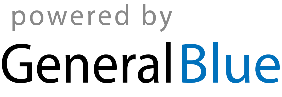 Apr 16	Easter SundayMay 1	Labour DayMay 7	Soldier’s DayMay 10	Mother’s DayJun 17	Father’s DayJun 22	Día del MaestroAug 6	Celebración del Divino Salvador del MundoSep 15	Independence DayNov 2	All Souls’ DayDec 25	Christmas Day